МДОУ «Детский сад № 95»Консультация для родителей по теме:«Правила дорожного движения в зимний период»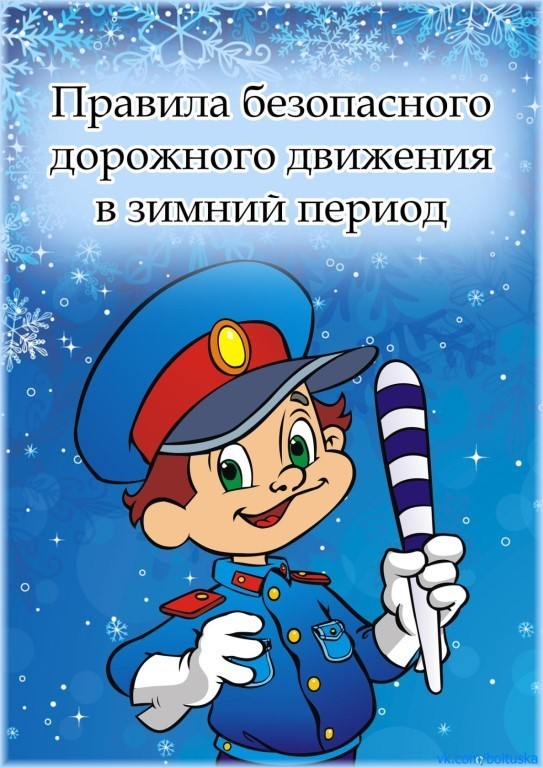 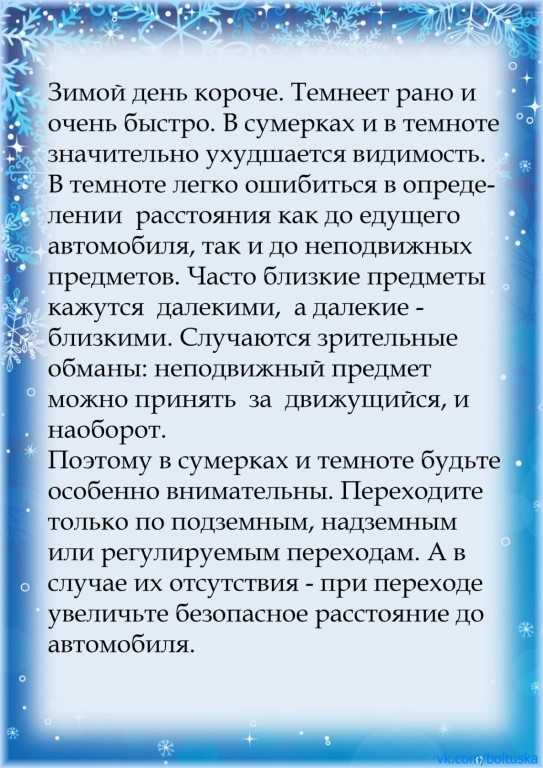 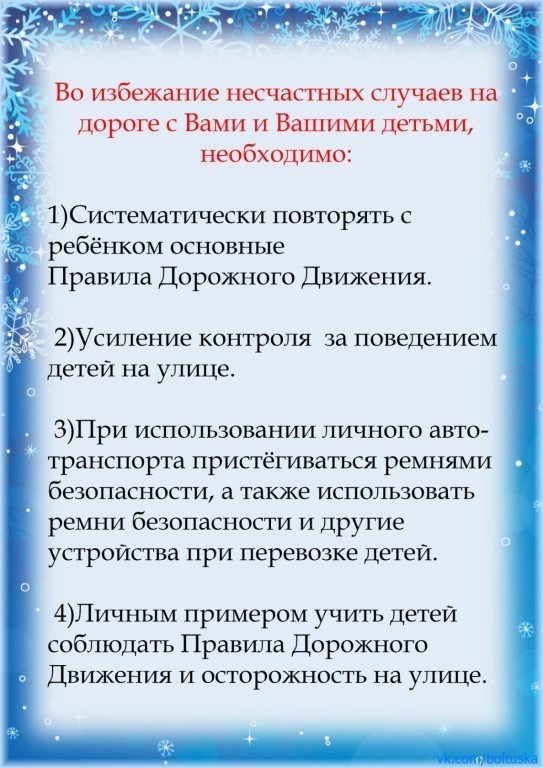 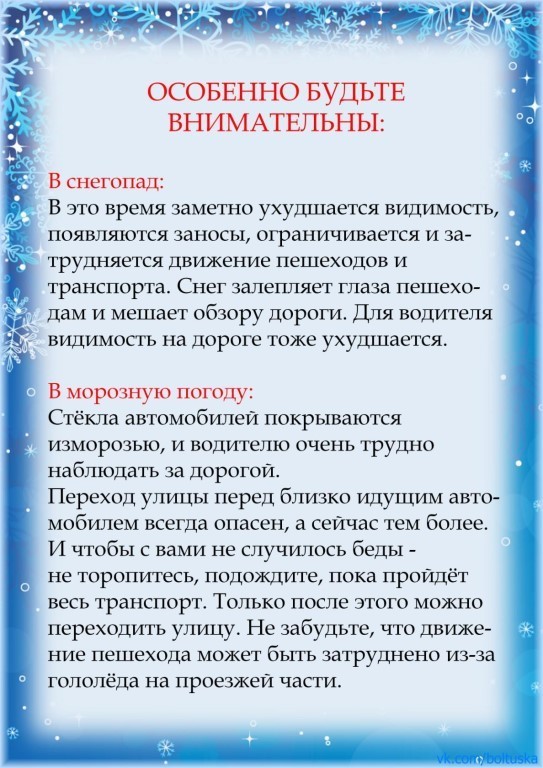 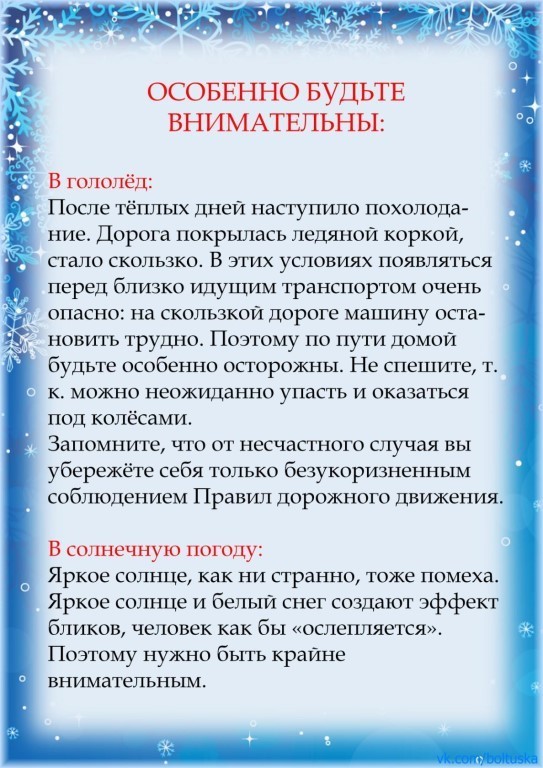 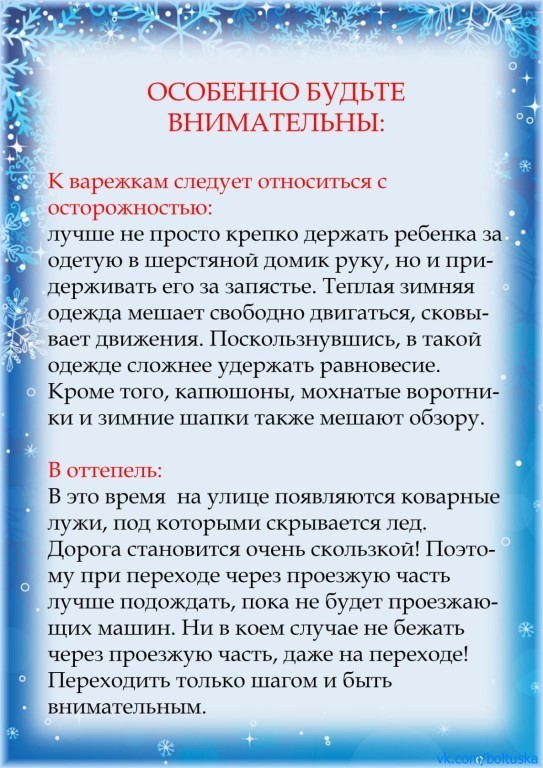 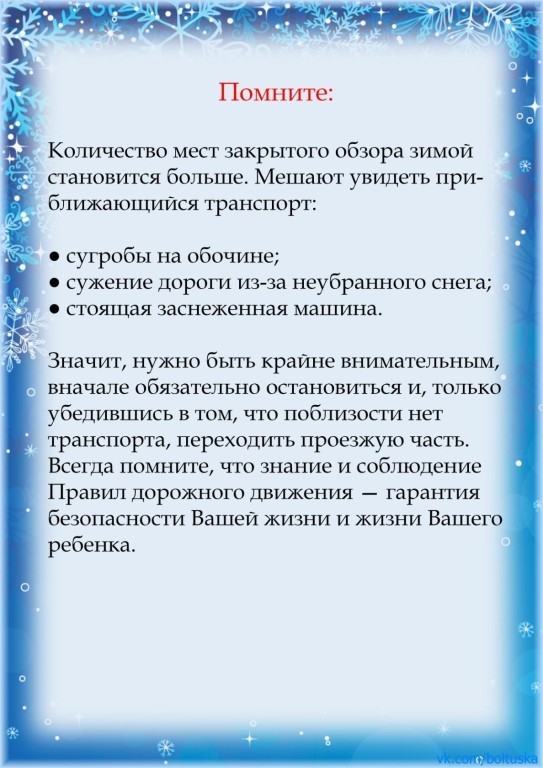 Подготовила:Новикова В. Л.Воспитатель МДОУ «Детский сад № 95»По материалам интернет – ресурсовЯрославль, 2023